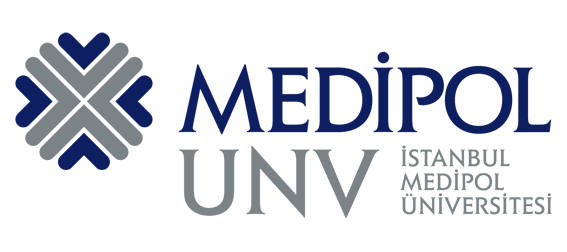 T.C.İSTANBUL MEDİPOL ÜNİVERSİTESİTIP FAKÜLTESİ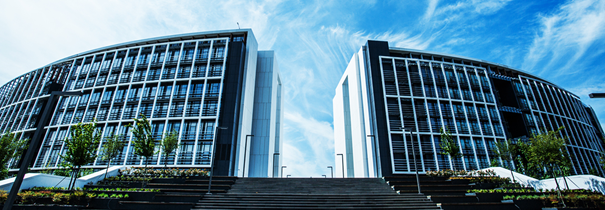 KULAK BURUN ve BOĞAZ HASTALIKLARI STAJ REHBERİ2021-2022KULAK BURUN ve BOĞAZ HASTALIKLARI STAJISTAJIN TANITIMIÖğrencilerin öğretim üyelerinin pratik ve teorik tecrübelerinden daha ifazla faydalanmaları öğrendikleri teorik bilgilerin klinik uygulamalarda kullanılması amacıyla öğleden sonra pratik uygulamalar mevcuttur. Pratik uygulamalar ile öğrencilerin bilgi ve deneyimleri artacaktır. Aynı zamanda teorik bilgilerin klinik sahada kullanma becerileri gelişecektir. Bu amaçla staja gelen öğrenciler öğleden sonraki pratik uygulama saatlerinde poliklinik, ameliyathane ve hasta başı eğitim olmak üzere 3 gruba ayrılır.	Gruplar dağıldıktan sonra sorumlu öğretim üyeleri ile poliklinikte hasta muayenesi, tedavi ve takibini yaparlar. Ayrıca sorumlu öğretim üyesiyle ameliyat ve vizite katılırlar.Teorik dersler öğle arasına kadar sabah saatlerinde yapılır.Çarşamda günü yapılan klinik vaka konseyine ve cuma günü eğitim toplantılarına tüm öğrenciler katılırlar.KULAK BURUN ve BOĞAZ HASTALIKLARI STAJI AMACIHekimlik meslek hayatında Kulak Burun Boğaz Hastalıkları ve Baş Boyun Cerrahisi uygulamaları, radyolojik ve odyolojik tetkiklerin doğru kullanılması ve yorumlanması, acil kulak burun boğaz hastalarına yaklaşımı ve cerrahi endikasyon yöntemlerini uygulanması ile ilgili bilgi ve becerilerin kazandırılması. Öğrenme Yöntemleri:
Uygulama Ders( Muayene , Burun Tamponunun Konulması, Diapozon Testleri)Hasta Başı  Poliklinik/Odyoloji/ Ameliyathane  EğitimiTeorik Ders (Çevrimiçi/Yüzyüze)Olgu Temelli ÖğrenmeKULAK BURUN ve BOĞAZ HASTALIKLARI STAJI ÖĞRENİM HEDEFLERİÖĞRENİM HEDEFLERİNİN PROGRAM YETERLİLİKLERİ VE TEMEL ROLLERLE İLİŞKİLENDİRİLMESİKULAK BURUN ve BOĞAZ HASTALIKLARI STAJI ÇEP TABLOSUKULAK BURUN ve BOĞAZ HASTALIKLARI STAJI TEMEL HEKİMLİK UYGULAMALARIKULAK BURUN ve BOĞAZ HASTALIKLARI STAJI ÖLÇME-DEĞERLENDİRME YÖNTEMLERİÜç haftalık Kulak Burun Boğaz hastalıkları staj döneminin sonunda öğrenciler iki basamaklı bir değerlendirme sınavından geçeceklerdir. Birinci basamak yazılı sınav olup çoktan seçmeli soru tipinden oluşmaktadır. Sınav toplam 60 dakika sürmektedir.Sınav sorularının %10’u genel değerlendirmeye göre çok kolay, %10’u çok zor geri kalan %80’lik dilimde ise orta düzeyde zorlukta sorular bulunmaktadır. Yazılı sınavda her soru toplam 5 şıktan oluşmaktadır. Sözlü sınavı sınava girecek hocalar tarafından öğrenci sayısına ve sınava girecek hoca sayısına göre belirlenmektedir. Sözlü sınavın %50’si, teorik sınavın  %50’si alınarak öğrencilerin toplan puanı hesaplanmaktadır. Puan toplamı 60 ve üzeri olan öğrenciler stajda başarılı olup geçer not almaktadır. Puanı altmışın altında olan öğrenciler bütünleme sınavına girmek zorundadır. Bütünleme sınavı her yıl kürsü kurulu toplantısında ortak verilen bir zaman diliminde yapılmaktadır. Bütünleme sınavı sadece teorik sorularda oluşmaktadır. Bu sınavdan 60 ve üzeri not alan öğrenciler stajda başarılı olmaktadır. Altmışın altında not alan öğrenciler bir sonraki sene stajı tekrarı yapmakla yükümlü hale gelmektedir.STAJ BAŞARI NOTUNUN HESAPLANMASIKULAK BURUN Ve BOĞAZ HASTALIKLARI STAJI İÇİN ÖNERİLEN KAYNAKLARCan Koç, Kulak Burun Boğaz Hastalıkları ve Baş Boyun Cerrahisi, İkinci baskı, Güneş Tıp Kitabevleri, Ankara,2013.Jonas Johnson, Bailey's Head and Neck Surgery, Fifth edition, Wolters Kluwer Health/Lippicott Williams & Wilkins, 2013. Nazım Korkut(çeviri editörü), Bailey Baş & Boyun Cerrahisi Otolaringoloji(Türkçe), Dördüncü baskı, Güneş Tıp Kitabevleri,  Ankara, 2011. K.J. Lee. K.J. Lee’s Essential Otolaryngology Head & Neck Surgery, Tenth Edition, Mc Graw Hill Medical, 2012.Eğitim DönemiDönem VStaj Süresi3 haftaEğitim YeriMedipol Mega Üniversite Hastanesi EğiticilerProf.Dr Yıldırım Ahmet BAYAZITProf.Dr Celil USLUProf.Dr Bülent ŞERBETÇİOĞLU (Odyoloji)Prof.Dr.Tolga KANDOĞANDoç.Dr.Hasan DEMİRHANDoç.Dr Muhammed Fatih EVCİMİKDoç.Dr Erkan SOYLUDr. Öğr. Üyesi Gökhan ALTINDr. Öğr. Üyesi Necdet ÖZÇELİKDr. Öğr. Üyesi Celal GÜNAYDr. Öğr. Üyesi Hanifi KAYADr.Muhammed Yusuf DURNAUzm.Ody.Dr Oğuz YILMAZ (Odyoloji)Dr.Öğr.Üye. Mustafa Said TEKİNDr.Öğr.Üyesi Hüseyin ÖZCANDr.Öğr.Üyesi Bahtiyar HAMİT Doç.Dr.Ufuk DÜZENLİEğitim Sorumlusu Dr. Öğr. Üyesi Hasan DEMİRHANDers AdıDersin / Uygulamanın Öğrenim HedefiDers Saati / Uygulama SüresiKBB'de Muayene Yöntemleri Sistematik KBB muayene basmaklarını sıralar.1 SaatKBB'de Muayene Yöntemleri Pediatrik muayene ile erişkin muayene farklılığını açıklar.1 SaatKBB'de Muayene Yöntemleri Poliklinik şartlarında diapozon testlerinin ve denge testlerinin nasıl yapıldığı açıklar.1 SaatBurun ve Paranazal Sinüs Anatomisi Burun ve paranazal sinüslerin anatomisini fonksiyonel olarak tanımlar.1 SaatBurun ve Paranazal Sinüs Anatomisi Burun ve sinüs hastalıklarını anatomi ile ilişkilendirir.1 SaatBurun ve Paranazal Sinüs Anatomisi Burun ve sinus hastalıklarının komplikasyonlarını tartışır.1 SaatBurun ve Paranazal Sinüs Anatomisi 1. basamak sağlık hizmeti verirken cerrahi gerektiren durumları seçer ve KBB'ye sevk eder.1 SaatAkut Otitis Medya Akut otitits media tanımını yapar.1 SaatAkut Otitis Medya Akut otitits media semptomlarını ve predispozan faktörlerini sıralar.1 SaatAkut Otitis Medya Akut otitits media evrelemesini yapar.1 SaatAkut Otitis Medya Akut otitits media tedavi ve takip prensiplerini açıklar.1 SaatAkut Otitis Medya Akut otitits media ayırıcı tanıları sıralar.1 SaatAkut Otitis Medya Akut otitits media komplikasyonlarını tartışır.1 SaatAkut Otitis Medya Akut otitits media'da KBB uzmanına yönlendireceği hastaları seçer.1 SaatFasiyal Paraliziler Fasyal sinir anatomisini anımsar.1 SaatFasiyal Paraliziler Fasyal sinir paralizilerinin semptomlarını tanımlar.1 SaatFasiyal Paraliziler Fasyal sinir paralizileri arasında KBB uzmanına yönlendireceği hastaları seçer.1 SaatOdyolojik PrensiplerOdyoloji bilimdalının ilgi alanlarını açıklar.1 SaatOdyolojik Prensiplerİşitmeyi tanımlar.1 SaatOdyolojik Prensiplerİşitme kaybının etkilerini sıralar.1 SaatOdyolojik PrensiplerTürkiye'de uygulanan işitme tarama programını anlatır.1 SaatOdyolojik PrensiplerDengeyi tanımlar.1 SaatOdyolojik PrensiplerDenge kaybının test yöntemlerini sıralar.1 SaatSeröz Otitis Medya Seröz otitis medyanın tanımını yapar.1 SaatSeröz Otitis Medya Seröz otitis medyanın etyolojisi ve risk faktörlerini açıklar.1 SaatSeröz Otitis Medya Semptom ve bulgularını listeler.1 SaatSeröz Otitis Medya Tanı için otoskopik muayene ve diapozon testlerini yorumlar.1 SaatSeröz Otitis Medya Ayırıcı tanıları yapar.1 SaatSeröz Otitis Medya Seröz otitis medyanın tedavi prensiplerini açıklar.1 SaatSeröz Otitis Medya Kulak burun boğaz hekimine hangi durumlarda hastayı yönlendireceğini ayırt eder.1 SaatEpistaksisEpistaksisin etyolojik faktörlerini sınıflandırır.1 SaatEpistaksisEpistaksisin risk faktörlerini önemine göre sıralar.1 SaatEpistaksisEpistaksiste yaş ve etyoloji arasındaki bağlantıyı kurar.1 SaatEpistaksisAcil şartlarında hastayla karşılaştığında ilk olarak neler yapması gerektiğini anlatır.1 SaatEpistaksisAnterior burun tamponu koymak için gerekli basamakları sıralar.1 SaatEpistaksisHangi durumlarda hastayı kulak burun boğaz hekimine konsülte etmesi gerektiğini ayırt eder.1 SaatDers AdıDersin / Uygulamanın Öğrenim HedefiDers Saati / Uygulama SüresiAni İşitme KaybıAni işitme kaybının tanımını yapar.1 SaatAni İşitme KaybıAni işitme kaybını acil bir durum olarak ayırt eder.1 SaatAni İşitme KaybıAni işitme kaybının etyolojisini açıklar.1 SaatAni İşitme KaybıAni işitme kaybı ön tanısını koyabilecek kadar diapazon testlerini yorumlar.1 SaatAni İşitme KaybıKlinik değerlendirme sonucunda hastayı acil olarak kulak burun boğaz hekimine yönlendirilmesi gerektiği çıkarımında bulunur.1 SaatSes Kısıklığı Sesin oluşum mekanizmalarını açıklar.1 SaatSes Kısıklığı Ses kısıklığı sebeplerini sıralar.1 SaatSes Kısıklığı Ses bozukluğu yapan hastalıkların tedavisinin temel prensiplerini sıralar.1 SaatObstrüktif Uyku Apne Sendromu Terminolojiyi ve apne ciddiyetini belirten kriterleri açıklar.1 SaatObstrüktif Uyku Apne Sendromu Tanıda gerekli burun ve boğaz fizik muayenesini yapar.1 SaatObstrüktif Uyku Apne Sendromu Altın standart olan “polisomnografi” testi hakkında ön bilgi sahibi olur.1 SaatObstrüktif Uyku Apne Sendromu Hastayı tedavi için uzmanına yönlendirir.1 SaatObstrüktif Uyku Apne Sendromu Tedavi yöntemleri ile ilgili genel fikir sahibi olur.1 SaatBoyun KitleleriBoyunda kitle yapan hastalıkları önem sırasına göre sıralar. 1 SaatBoyun KitleleriBoyunda kitle ile gelen hastaya yaklaşımı konusunda yapılacakları anlatır. 1 SaatBoyun KitleleriBu hastalarda klinik olarak ayırıcı tanıya götürebilecek verileri analiz eder. 1 SaatBurun Tıkanıklıkları/Akıntıları Burun tıkanıklığı/akınıtısı şikayetiyle başvuran hastada ayırıcı tanıda birincil (konjenital, fizyolojik nonalerjik, alerjik,  enfektif, mekanik) ve ikincil (adrenoid) nedenlerini sıralar. 1 SaatBurun Tıkanıklıkları/Akıntıları Burun tıkanıklığı/akıntısı yapan acil müdahale gerektiren hastalıkları ve hastalıklara yaklaşımını açıklar. 1 SaatBurun Tıkanıklıkları/Akıntıları Burun tıkanıklığı/akınıtısı ile başvuran hastada muayene ve anteriör rinoskopi uygulamasını yapar. Fiberoptik-rijit endoskopi ve radyoloji görüntüleme yöntemleri gibi diğer tanı yöntemlerini açıklar. 1 SaatBurun Tıkanıklıkları/Akıntıları Burun tıkanıklığı/akıntısı yapan hastalıkların ayırıcı tanısını yapar. 1 SaatBurun Tıkanıklıkları/Akıntıları Burun tıkanıklığı/akıntısında etiyolojiye göre medikal ve cerrahi tedavi seçeneklerini sayar. 1 SaatBurun Tıkanıklıkları/Akıntıları Burun tıkanıklığı/akıntısında uzman hekime refere etmesi gerektiren durumları tahmin eder. 1 SaatBurun Tıkanıklıkları/Akıntıları Tüm teorik olarak öğrendiklerini klinikte uygular. 1 SaatSinüzitlerSinüzit yapan nedenleri ve risk faktörlerini sıralar.1 SaatSinüzitlerSinüzit çeşitlerini anlatır.1 SaatSinüzitlerSinüzit ile ilgili semptom ve klinik bulguları tanımlar.1 SaatSinüzitlerFizik muayene, anterior rinoskopi ve postnazal muayeneyi yapar.1 SaatSinüzitlerİleri tanı yöntemlerinden olan endoskopik muayene,  görüntüleme yöntemleri ve laboratuar yöntemleri hakkında fikir sahibi olur.1 SaatSinüzitlerSinüzitlerde, etken patojenleri sıklık sırasına göre sıralar.1 SaatSinüzitlerSinüzitin medikal tedavisini yapar.1 SaatSinüzitlerSinüzitte cerrahi endikasyon konusunda bilgi sahibi olur.1 SaatSinüzitlerSinüzitte, uzman hekime refere edeceği durumları tahmin eder.1 SaatDers AdıDersin / Uygulamanın Öğrenim HedefiDers Saati / Uygulama SüresiSinüzit Komplikasyonları Sinüzit komplikasyonlarını sınıflandırarak sıralar.1 SaatSinüzit Komplikasyonları Sinüzit komplikasyon risklerini tanımlar.1 SaatSinüzit Komplikasyonları Acil sinüzit komplikasyonları sıralar.1 SaatSinüzit Komplikasyonları Olası sinüzit Komplikasyonunda hastaya yaklaşımı bilir., hikaye ve fizik muayenede dikkat edilmesi gereken noktaları gözönünde bulundurur ve  görüntüleme ve laboratuar yöntemlerini açıklar.1 SaatSinüzit Komplikasyonları Medikal ve cerrahi tedavileri nelerdir ve nasıl yapılır, ne zaman yatarak tedavi verir. Konular hakkında fikir sahibi olur.1 SaatSinüzit Komplikasyonları Sinüzit komplikasyonlarında, uzman hekime refere edeceği zaman konusunda bilgi sahibi olur.1 SaatKronik Otitis Medya Komplikasyonları Orta kulak ve komşu yapıların anatomisi ve fonksiyonelliğini  açıklar.1 SaatKronik Otitis Medya Komplikasyonları Kronik otitis medya komplikasyon semptomlarını önem ve sıklığına göre sıralar.1 SaatKronik Otitis Medya Komplikasyonları Kronik orta kulak komplikasyonu olan hastalara tanı koyar.1 SaatKronik Otitis Medya Komplikasyonları Kronik otitis medya komplikasyonu ile gelen hastaları ilgili uzman hekime yönlendirir.1 SaatTükrük Bezi Hastalıkları Tükürük bezlerinin anatomisi ve fizyolojisini açıklar.1 SaatTükrük Bezi Hastalıkları Tükürük bezi hastalıklarındaki genel bulguları sıralar.1 SaatTükrük Bezi Hastalıkları Pratisyen hekim olarak tedavi etmesi gereken akut sialadenit ve epidemik parotitis tanı ve tedavisi hakkında bilgi sahibi olur.1 SaatTükrük Bezi Hastalıkları Tükürük bezlerinde benign ve malign hastalıkların muayene ve tanı yöntemleri hakkında bilgi sahibi olur ve ilgili uzman hekime yönlendirir.1 SaatTükrük Bezi Hastalıkları Tükürük bezi kanal darlıkları ve taş nedeni ile tıkanıklığın tanısını koyar ve tedavi için uzmanına yönlendirir.1 SaatBaş Boyun KanserleriBaş ve boyun bölgesinin fonksiyonel anatomisini açıklar.1 SaatBaş Boyun KanserleriBaş boyun kanserlerinin etyolojisi hakkında bilgi sahibi olur.1 SaatBaş Boyun KanserleriBaş boyun kanserlerinin semptomlarını tanımlar.1 SaatBaş Boyun KanserleriŞüpheli baş boyun bölgesinde tümörü olan hastaları ilgili hekime yönlendirir.1 SaatAllerjik Rinit ve TedavisiAllerjik rinit semptomlarını açıklar1 saatAllerjik Rinit ve TedavisiAllerjik klinik bulguları hakkında bilgi sahibi olur1 saatAllerjik Rinit ve TedavisiAyırıcı tanıları yapar1 saatAllerjik Rinit ve TedavisiAllerjik rinit tanısında kullanılan testleri sıralar1 saatAllerjik Rinit ve TedavisiAllerjik rinit tedavisi hakkında bilgi sahibi olur.1 saatAllerjik Rinit ve TedavisiHangi durumlarda hastayı kulak burun boğaz hekimine konsülte etmesi gerektiğini ayırt eder.1 saatBaş Boyun Travmaları Boyun bölgesindeki önemli anatomik yapıları açıklar.1 SaatBaş Boyun Travmaları Baş boyun yaralanması ile gelen hastaya ilk yardımın nasıl yapılacağı konusunda fikir ve bilgi sahibi olur.1 SaatBaş Boyun Travmaları Boyun yaralanması ile gelen hastada yaralanma bölgeleri ve öneminin anlar.1 SaatBaş Boyun Travmaları Kafa tabanı yaralanmalarında ilk yardımın nasıl yapılacağı ve hangi disiplinlerle konsülte edilmesi gerektiğini kavrar.1 SaatBaş Boyun Travmaları Baş boyun yaralanması ile gelen hastada acil müdahale gerekçelerini sırasıyla anlatır.1 SaatDers AdıDersin / Uygulamanın Öğrenim HedefiDers Saati / Uygulama SüresiKulak Burun Boğaz Hastalıklarının Acilleri KBB acillerine müracaat eden hasta şikayetlerini sıralar.1 SaatKulak Burun Boğaz Hastalıklarının Acilleri Boğaz ağrısı, kulak ağrısı, işitme kaybı, yüz felci gibi KBB acillerine başvuran hastalara, pratisyen hekim yaklaşımını gösterir. hangi hastaya tedavi etmesi gerektiğini ve hangi hastayı yönlendirmesi gerektiğini tahmin eder.1 SaatKulak Burun Boğaz Hastalıklarının Acilleri Üst solunum yolu obstrüksiyonu ile gelen hastalara pratisyen hekim yaklaşımını gösterir ve hangi hastayı yönlendirmesi gerektiği hakkında fikir sahibi olur.1 SaatKulak Burun Boğaz Hastalıklarının Acilleri Burun kanaması ile gelen hastada pratisiyen hekim yaklaşımın gösterir ve sırasıyla yapılması gerekenleri açıklar.1 SaatLarinksin Konjenital HastalıklarıLarinks anatomisini komşuluklarıyla beraber  fonksiyonel olarak açıklar.1 SaatLarinksin Konjenital HastalıklarıLarinks tümörlerinin etyolojisi hakkında bilgi sahibi olur.1 SaatLarinksin Konjenital HastalıklarıLarinks tümörlerinin semptomlarını tanımlar.1 SaatLarinksin Konjenital HastalıklarıLarinks tümöründen şüphelenip ilgili hekime yönlendirir.1 SaatTrakeotomiÜst hava yolu darlıklarının belirti ve bulgularını tanımlar.1 SaatTrakeotomiHava yolu obstrüksiyonu ile gelen hastaya 'acil servis koşullarında' acil müdahele basamaklarını sıralar.1 SaatTrakeotomiHava yolu obstrüksiyonu ile gelen hastaya 'arazi koşullarında' acil müdahele basamaklarını açıklar.1 SaatTrakeotomiTraketomi endikasyonlarını sıralar.1 SaatDeri Boyun Enfeksiyonları Anatomik olarak boyun fasyalarını ve içerdiği organları sıralar.  Topografik olarak boyun alanlarını sıralar. Parafarengeal bölgenin sınırlarını açıklar.1 SaatDeri Boyun Enfeksiyonları Derin boyun enfeksiyonu ile diğer enfeksiyonların farklılığını açıklar.1 SaatDeri Boyun Enfeksiyonları Derin boyun enfeksiyon nedenlerini açıklar.Semptomlarını sıralar. Sınıflandırır ve ön tanısını koyar.1 SaatDeri Boyun Enfeksiyonları Derin boyun enfeksiyon komplikasyonlarında karşılaşılacak semptom ve bulguları sıralar.1 Saatİşitmenin Fizyolojisiİşitme fizyolojisini ayrıntılı şekilde tartışır.1 saatİşitmenin FizyolojisiSesin fiziksel temel bileşenleri olarak, frekans, şiddet ve zamansal özelliklerinin işitsel sinir sistemi tarafından nasıl algılandığını tanımlar.1 saatİşitmenin FizyolojisiKonuşmanın diğer seslerden farklı olarak algılanmasını açıklar.1 saatİşitme Kaybıyla Seyreden Hastalıklarİşitme kaybıyla seyreden hastalıkların patofizyolojisini açıklar.1 saatİşitme Kaybıyla Seyreden HastalıklarKlinik sonuçları tartışır.1 saatİşitme Kaybıyla Seyreden HastalıklarDış ve orta kulak patolojilerini otoskop muayene bulguları ile ilişkilendirir.1 saatİşitme Kaybıyla Seyreden Hastalıklarİletim tipi işitme kaybının sık karşılaşılan nedenlerini tartışır.1 saatDenge Nasıl Sağlanır Denge sistemlerin çalışma mekanizmasını ve sağlıklı organizmadaki işlevlerini tanımlar.1 SaatDenge Nasıl Sağlanır Vestibüler sistemin çalışma mekanizmasını (sinir arkı, uyarılma ve kayıtlama şeklini) tartışır.1 SaatDenge Nasıl Sağlanır Periferik ve santral vestibüler sistemin çalışma ilkelerini tanımlar.1 SaatDenge Nasıl Sağlanır Vertigo ve dengesizlik kavramlarını açıklar ve analiz eder. 1 SaatDenge Nasıl Sağlanır Unilateral ve bilateral periferik vestibüler hastalıklarda vestibüler sistemde bozulan mekanizmaların klinik sonuçlarını betimler.1 SaatDers AdıDersin / Uygulamanın Öğrenim HedefiDers Saati / Uygulama SüresiDengeyi Etkileyen Hastalıklar Unilateral ve bilateral periferik vestibüler hastalıklarda vestibüler sistemde bozulan mekanizmaların klinik sonuçlarını betimler.1 SaatDengeyi Etkileyen Hastalıklar Vestibüler sistemin çalışmasını bozan temel hastalıkları (unilateral vestibüler hipofonksiyon, bilateral vestibüler hipofonksiyon, belli başlı santral vestibüler patoloji prototipleri vb) tartışır.1 SaatDengeyi Etkileyen Hastalıklar Vestibüler sistemin çalışmasını bozan ve en sık rastlanan hastalıkların yakınmalarını ve oluşum mekanizmalarını ve kısaca tedavisini tartışır.1 Saat Baş Boyun Yaralanmaları Boyun bölgesindeki önemli anatomik yapıları açıklar.1 saat Baş Boyun Yaralanmaları Baş boyun yaralanması ile gelen hastaya ilk yardımın nasıl yapılacağı konusunda fikir ve bilgi sahibi olur.1 saat Baş Boyun Yaralanmaları Boyun yaralanması ile gelen hastada yaralanma bölgeleri ve önemini anlar.1 saat Baş Boyun Yaralanmaları Kafa tabanı yaralanmalarında ilk yardım ve konsülte edeceği disiplinleri kavrar.1 saat Baş Boyun Yaralanmaları Baş boyun yaralanması ile gelen hastada acil müdahale gerekçelerini sırasıyla anlatır.1 saatBaş‐boyun ve KBB muayenesiKulak burun boğaz hastalıkları şikayeti ile başvuran hastadan gerekli anamnez almayı bilir1 saatBaş‐boyun ve KBB muayenesiÖn değerlendirmeyi yapar ve gerekli planları oluşturur1 saatBaş‐boyun ve KBB muayenesiBaş boyun ve KBB muayenesini yapar1 saatBaş‐boyun ve KBB muayenesiSüreç ve sonuçlarıyla ilgili hasta ve yakınlarını bilgilendirir1 saatRinne‐Weber ve Schwabach testleri uygulayabilmeDiapazon testlerini yapar1 SaatRinne‐Weber ve Schwabach testleri uygulayabilmeBu testlerin sonuçlarını yorumlar1 SaatRinne‐Weber ve Schwabach testleri uygulayabilmeVerileri hastanın semptom ve klinik bulgularıyla bir bütün olarak analiz eder1 SaatBurna ön tampon koyabilme ve alabilmeBurun kanamalı hastaya yaklaşım konusunda genel olarak neler yapması gerektiğini sırasıyla sayar1 saatBurna ön tampon koyabilme ve alabilmeBurun ön tamponu koyar1 saatBurna ön tampon koyabilme ve alabilmeTakipler neticesinde kanama kontrolü yapıldıktan sonra tamponu geri alır1 saatÖĞRENİM HEDEFİİLGİLİ PROGRAM YETERLİLİKLERİTEMEL ROLTEPDAD GENEL HEKİMLİK BECERİLERİÖĞRENİM HEDEFİİLGİLİ PROGRAM YETERLİLİKLERİR1- Tıp Doktoru
R2-Ekip Çalışanı
R3-İletişimci
R4-Lider
R5-Sağlık Savunucusu
R6-Bilim İnsanı
R7-ProfesyonelGH1- Analitik Ve Eleştirel Düşünme
GH2-Klinik Sorgulama-Akıl Yürütme
GH3-Problem Çözme
GH4-Bilgiye Ulaşma Ve Kullanma
GH5-Yaşam Boyu Öğrenme
GH6-İletişim Ve Ekip ÇalışmasıKulak burun boğaz hastalıkları ile ilgili anatomi, fizyoloji, histoloji bilgilerini hatırlar.PY1R1Etkili iletişim yollarının kullanarak aldığı anamnez, fizik muayene ve tetkikler ile ayırıcı tanı listesi oluşturur.PY1, PY6, PY11, PY14RI, R3, R7, GH1, GH2, GH3, GH6Kulak burun boğaz hastalıkları ile ilgili semptomların fizyopatolojisi, nedenleri ve diğer sistemlerle ilişkilerini açıklar.PY1, PY2RI, R7GH1, GH2, GH3Kulak burun boğaz hastalıkları ile ilgili genel epidemiyolojik özellikler ve koruyucu hekimlik uygulamalarını açıklar.PY1, PY3, PY14RI, R5GH4, GH5Tükrük bezi hastalıkları, boyunda kitle yapan hastalıklar ve ses kısıklığı sebebi olan hastalıkların anamnez, fizik muayene bulguları ile ön tanı olarak akıl eder.PY1, PY2, PY5, PY6R1GH1, GH2, GH3Baş dönmesi ile gelen hastayı değerlendirir, periferik ve santral vertigo ayrımını yapar, nistagmusu tanır, fasyal paralizi tanısını koyar, hastayı Kulak burun boğaz hastalıkları ve nöroloji uzmanına yönlendirir.PY1, PY2, PY6, PY7, PY8, PY11, PY14R1, R3GH1, GH2, GH6Akut  otit ve  akut  sinüzit  gibi  üst  solunum  yolu  enfeksiyonlarının  hastalıklara  tanı testlerinin sonuçlarını yorumlayarak tanı koyar, risk faktörlerini açıklayarak danışmanlık ve izlemini yapar ve sıklıklarının azaltılmasına yönelik önlemleri açıklar.PYI, PY2, PY3, PY4, PY6, PY7, PY8, PY14R1, R3, R7GH1, GH2, GH3, GH6ÖĞRENİM HEDEFİİLGİLİ PROGRAM YETERLİLİKLERİTEMEL ROLTEPDAD GENEL HEKİMLİK BECERİLERİÖĞRENİM HEDEFİİLGİLİ PROGRAM YETERLİLİKLERİR1- Tıp Doktoru
R2-Ekip Çalışanı
R3-İletişimci
R4-Lider
R5-Sağlık Savunucusu
R6-Bilim İnsanı
R7-ProfesyonelGH1- Analitik Ve Eleştirel Düşünme
GH2-Klinik Sorgulama-Akıl Yürütme
GH3-Problem Çözme
GH4-Bilgiye Ulaşma Ve Kullanma
GH5-Yaşam Boyu Öğrenme
GH6-İletişim Ve Ekip ÇalışmasıSigara kullanmama konusunda topluma örnek olması gerektiğini ve sigara ile savaşın önemini benimser.PY3, PY8, PY12, PY14R4, R5GH4, GH6Allerjik rinit tanısını koyar, tedavisini sıralar, korunma yöntemlerini açıklar.PY1, PY3, PY8, PY12, PY14R1, R3, R7GH1, GH2, GH3, GH6Burun tıkanıklığı ve akıntısı yapan hastalıkları  tanısını uygun tanısal testleri seçerek koyar ve tedavisini akılcı ilaç kullanımı ilkeleri kapsamında planlar.PY1, PY2, PY3, PY6, PY7, PY11, PY14, PY18R1, R5, R7GH1, GH2, GH3, GH6Odyolojik testleri değerlendirir (saf ses, timpanometri, timpanometri) ve iletim ve sensörinöral tip işitme kayıplarını ayırt eder.PY1, PY2, PY3, PY6, PY7, PY11, PY14, PY18R1GH1, GH2, GH3Yaşamı tehdit eden solunum sıkıntısı yapan hastalıkların klinik özelliklerini açıklar ve acil tedavisini planlar.PY1, PY2, PY3, PY6, PY7, PY11, PY14R1GH1, GH2, GH3, GH6Acil KBB patolojilerini bilir ve hastaları uygun şekilde, uygun birime sevk eder, ilkelerini açıklar.PY1, PY2, PY6, PY7, PY8, PY11, PY14R1, R3GH6Kulak burun boğaz hastalıklarının sistem muayenesini yapar.PY1, PY6, PY7R1, R7GH2, GH6Diapozon testlerini (Rinne, Weber, Schwabach) yapar, uygular, ölçer. PY1, PY6, PY7R1, R7GH2, GH6Epistaksisli hastalarda ilk müdaheleyi yapar ve ön burun tamponu koyar.PY1, PY2, PY3, PY4, PY6, PY7, PY8, PY14R1, R7GH2, GH6ÖĞRENİM HEDEFİİLGİLİ PROGRAM YETERLİLİKLERİTEMEL ROLTEPDAD GENEL HEKİMLİK BECERİLERİÖĞRENİM HEDEFİİLGİLİ PROGRAM YETERLİLİKLERİR1- Tıp Doktoru
R2-Ekip Çalışanı
R3-İletişimci
R4-Lider
R5-Sağlık Savunucusu
R6-Bilim İnsanı
R7-ProfesyonelGH1- Analitik Ve Eleştirel Düşünme
GH2-Klinik Sorgulama-Akıl Yürütme
GH3-Problem Çözme
GH4-Bilgiye Ulaşma Ve Kullanma
GH5-Yaşam Boyu Öğrenme
GH6-İletişim Ve Ekip ÇalışmasıTanı yöntemlerini basitten karmaşığa basamaklar halinde kullanır.PY1, PY2, PY7, PY8, PY18RI, R5, R7GH1, GH2, GH3Akılcı ilaç kullanımı ilkelerini uygular.PY1, PY2, PY3, PY7, PY8, PY18RI, R5, R7GH1, GH2, GH3Topluma yönelik danışmanlık hizmeti verirken dikkat edilmesi gereken prensipleri açıklar.PY4, PY12, PY13, PY14, PY15, PY16, PY17R1, R2, R4, R5, R7GH6Hekimlik hizmeti verirken insan ve hasta haklarını gözetir ve kişisel verilerin korunması ilkelerini benimser.PY18, PY19R1, R3, R7GH6Kulak burun boğaz hastalıkların tanı, tedavi izleminde multidisipliner yaklaşımın önemini kavrar. PY12, PY14, PY20R2, R4, R7GH6Travma ve acil kulak burun boğaz durumlarında hukuki sorumluluklarını açıklar.PY11, PY14, PY18RI, R7GH6SEMPTOMLAR/DURUMLARÇEKİRDEK HASTALIKLAR / KLİNİK PROBLEMLERDÖNEM 5 DERS ADIÖĞRENİM DÜZEYİÖLÇME -DEĞERLENDİRMEAĞIZ KURULUĞUSjögren SendromuTükrük Bezi Hastalıkları ÖnTYazılı-SözlüAĞIZDA YARABaş Boyun Kanserleri1.Boyun Kitlelerine Yaklaşım
2.Larinks Tümörleri 
3.Nazofarenks Kanseri ÖnT KYazılı-SözlüAPNEUyku Apne Sendromu1.Burun Tıkanıklıkları/Akıntıları
2.Obstrüktif Uyku Apne Sendromu  ÖnTYazılı-SözlüATEŞÜst Solunum Yolu Enfeksiyonları1.Burun Tıkanıklıkları/Akıntıları
2.Sinüzitler
3.Sinüzit Komplikasyonları 
4.Epistaksis
5.Deri Boyun Enfeksiyonları TT KYazılı-SözlüBAŞAĞRISIÜst Solunum Yolu Enfeksiyonları1.Burun Tıkanıklıkları/Akıntıları
2.Sinüzitler
3.Sinüzit Komplikasyonları 
4.Epistaksis
5.Deri Boyun Enfeksiyonları TT KYazılı-SözlüBAŞ DÖNMESİTaşıt TutmasıBaş Dönmesi TT KYazılı-SözlüBAŞ DÖNMESİBenign Paroksismal Vertigo1.Vestibüler Sistem Fizyopatolojisi 
2.Baş Dönmesi TT Yazılı-SözlüBAŞ DÖNMESİVestibuler Nörit1.Vestibüler Sistem Fizyopatolojisi 
2.Baş Dönmesi ÖnTYazılı-SözlüBAŞ DÖNMESİMeniere HastalığıBaş Dönmesi ÖnTYazılı-SözlüBOĞAZ AĞRISIDifteriSes Kısıklığı ÖnTYazılı-SözlüBOĞAZ AĞRISIÜst Solunum Yolu Enfeksiyonları1.Burun Tıkanıklıkları/Akıntıları
2.Sinüzitler
3.Sinüzit Komplikasyonları 
4.Epistaksis
5.Deri Boyun Enfeksiyonları TT KYazılı-SözlüSEMPTOMLAR/DURUMLARÇEKİRDEK HASTALIKLAR / KLİNİK PROBLEMLERDÖNEM 5 DERS ADIÖĞRENİM DÜZEYİÖLÇME -DEĞERLENDİRMEBOĞAZ AĞRISIBaş Boyun Kanserleri1.Boyun Kitlelerine Yaklaşım
2.Larinks Tümörleri 
3.Nazofarenks Kanseri ÖnT KYazılı-SözlüBOYUNDA KİTLEKabakulak1.Ani İşitme Kaybı
2.Tükrük Bezi Hastalıkları ÖnTYazılı-SözlüBOYUNDA KİTLEBaş Boyun Kanserleri1.Boyun Kitlelerine Yaklaşım
2.Larinks Tümörleri 
3.Nazofarenks Kanseri ÖnT KYazılı-SözlüBURUN AKINTISI / TIKANIKLIĞIÜst Solunum Yolu Enfeksiyonları1.Burun Tıkanıklıkları/Akıntıları
2.Sinüzitler
3.Sinüzit Komplikasyonları 
4.Epistaksis
5.Deri Boyun Enfeksiyonları TT KYazılı-SözlüBURUN AKINTISI / TIKANIKLIĞIAllerjik Rinit1.KBB'de Muayene Yöntemleri 
2.Burun Tıkanıklıkları/Akıntıları 
3.Nazal Polipozis ÖnTYazılı-SözlüBURUN AKINTISI / TIKANIKLIĞIYabancı Cisim / Aspirasyonu1.Epistaksis
2.Trakeotomi
3.Kulak Burun Boğaz Hastalıklarının Acilleri T AYazılı-SözlüBURUN AKINTISI / TIKANIKLIĞISeptum Deviasyonu1.KBB'de Muayene Yöntemleri 
2.Burun Tıkanıklıkları/Akıntıları 
3.Obstrüktif Uyku Apne Sendromu TYazılı-SözlüBURUN AKINTISI / TIKANIKLIĞIBaş Boyun Kanserleri1.Boyun Kitlelerine Yaklaşım
2.Larinks Tümörleri 
3.Nazofarenks Kanseri ÖnT KYazılı-SözlüBURUN AKINTISI / TIKANIKLIĞIAdenoid Hipertrofi1.Seröz Otitis Medya 
2.Burun Tıkanıklıkları/Akıntıları 
3.Obstrüktif Uyku Apne Sendromu 
4.Nazofarenks KanseriÖnTYazılı-SözlüSEMPTOMLAR/DURUMLARÇEKİRDEK HASTALIKLAR / KLİNİK PROBLEMLERDÖNEM 5 DERS ADIÖĞRENİM DÜZEYİÖLÇME -DEĞERLENDİRMEBURUN KANAMASIÜst Solunum Yolu Enfeksiyonları1.Burun Tıkanıklıkları/Akıntıları
2.Sinüzitler
3.Sinüzit Komplikasyonları 
4.Epistaksis
5.Deri Boyun Enfeksiyonları TT KYazılı-SözlüBURUN KANAMASIYabancı Cisim / Aspirasyonu1.Epistaksis
2.Trakeotomi
3.Kulak Burun Boğaz Hastalıklarının Acilleri T AYazılı-SözlüDENGE / HAREKET İLE İLGİLİ SORUNLARMeniere HastalığıBaş Dönmesi ÖnTYazılı-SözlüDENGE / HAREKET İLE İLGİLİ SORUNLARVestibuler Nörit1.Vestibüler Sistem Fizyopatolojisi 
2.Baş Dönmesi ÖnTYazılı-SözlüDİSFAJİÜst Solunum Yolu Enfeksiyonları1.Burun Tıkanıklıkları/Akıntıları
2.Sinüzitler
3.Sinüzit Komplikasyonları 
4.Epistaksis
5.Deri Boyun Enfeksiyonları TT KYazılı-SözlüDİSFAJİYabancı Cisim / Aspirasyonu1.Epistaksis
2.Trakeotomi
3.Kulak Burun Boğaz Hastalıklarının Acilleri T AYazılı-SözlüDİSFAJİBaş Boyun Kanserleri1.Boyun Kitlelerine Yaklaşım
2.Larinks Tümörleri 
3.Nazofarenks Kanseri ÖnT KYazılı-SözlüDİSPNEYabancı Cisim / Aspirasyonu1.Epistaksis
2.Trakeotomi
3.Kulak Burun Boğaz Hastalıklarının Acilleri T AYazılı-SözlüDİSPNELaringeal Obstrüksiyon1.Trakeotomi
2.Kulak Burun Boğaz Hastalıklarının Acilleri 
3.Ses Kısıklığı 
4.Larinks Tümörleri AYazılı-SözlüSEMPTOMLAR/DURUMLARÇEKİRDEK HASTALIKLAR / KLİNİK PROBLEMLERDÖNEM 5 DERS ADIÖĞRENİM DÜZEYİÖLÇME -DEĞERLENDİRMEHALSİZLİKKanser/Tümör Başlıklı Hastalıklar (Bkz.Hastalıklar, Klinik Problemler Listesi)1.Boyun Kitlelerine Yaklaşım 
2.Larinks Tümörleri 
3.Nazofarenks Kanseri ÖnTYazılı-SözlüHIŞILTILI SOLUNUM (WHEEZİNG)Yabancı Cisim / Aspirasyonu1.Epistaksis
2.Trakeotomi
3.Kulak Burun Boğaz Hastalıklarının Acilleri T AYazılı-SözlüHORLAMAÜst Solunum Yolu Enfeksiyonları1.Burun Tıkanıklıkları/Akıntıları
2.Sinüzitler
3.Sinüzit Komplikasyonları 
4.Epistaksis
5.Deri Boyun Enfeksiyonları TT KYazılı-SözlüHORLAMASeptum Deviasyonu1.KBB'de Muayene Yöntemleri 
2.Burun Tıkanıklıkları/Akıntıları 
3.Obstrüktif Uyku Apne Sendromu TYazılı-SözlüHORLAMAUyku Apne Sendromu1.Burun Tıkanıklıkları/Akıntıları
2.Obstrüktif Uyku Apne Sendromu  ÖnTYazılı-SözlüHORLAMAAdenoid Hipertrofi1.Seröz Otitis Medya 
2.Burun Tıkanıklıkları/Akıntıları 
3.Obstrüktif Uyku Apne Sendromu 
4.Nazofarenks KanseriÖnTYazılı-SözlüİLAÇLARIN İSTENMEYEN ETKİLERİİlaç Yan EtkileriAni İşitme Kaybı TYazılı-SözlüİŞİTME BOZUKLUĞUİş Sağlığı ve İş Güvenliği (İş Kazaları, Meslek Hastalıkları gibi ) (Bkz. Çevresel / Küresel Durumlar )İşitme Kayıpları ÖnTYazılı-SözlüİŞİTME BOZUKLUĞUİlaç Yan Etkileri1.Ani İşitme Kaybı 
2.İşitme Kayıpları TYazılı-SözlüSEMPTOMLAR/DURUMLARÇEKİRDEK HASTALIKLAR / KLİNİK PROBLEMLERDÖNEM 5 DERS ADIÖĞRENİM DÜZEYİÖLÇME -DEĞERLENDİRMEİŞİTME BOZUKLUĞUOtitis Media1.KBB'de Muayene Yöntemleri 
2.İşitme Kayıpları 
3.Akut Otitis Medya 
4.Seröz Otitis Medya 
5.Kronik Otitis Medya Komplikasyonları TT Yazılı-SözlüİŞİTME BOZUKLUĞUKulak Zarı Perforasyonu1.Kronik Otitis Medya Komplikasyonları 
2.KBB'de Muayene Yöntemleri T Yazılı-SözlüİŞİTME BOZUKLUĞUİntrakranial Enfeksiyonlar Kronik Otitis Medya Komplikasyonları ÖnTYazılı-SözlüİŞİTME BOZUKLUĞUKafa İçi Yer Kaplayan Lezyonlar Ani İşitme Kaybı ÖnTYazılı-SözlüİŞİTME BOZUKLUĞUMultiple SklerozAni İşitme Kaybı ÖnTYazılı-SözlüİŞİTME BOZUKLUĞUOtosklerozİşitme Kayıpları ÖnTYazılı-SözlüİŞTAHSIZLIKKanser Başlıklı Hastalıklar (Bkz.Hastalıklar, Klinik Problemler Listesi) 1.Boyun Kitlelerine Yaklaşım 
2.Larinks Tümörleri 
3.Nazofarenks Kanseri ÖnTYazılı-SözlüKAZALAR (Ev, İş, Trafik, Elektrik Çarpması, Düşme, Boğulmalar )Travma Başlıklı Hastalıklar ( Bkz. Hastalıklar, Klinik Problemler Listesi )1.Fasyal Paraliziler 
2.KBB'de Muayene Yöntemleri 
3.Baş Boyun Travmaları 
4.Kulak Burun Boğaz Hastalıklarının AcilleriTYazılı-SözlüKİLO KAYBIKanser/Tümör Başlıklı Hastalıklar (Bkz.Hastalıklar, Klinik Problemler Listesi)1.Boyun Kitlelerine Yaklaşım 
2.Larinks Tümörleri 
3.Nazofarenks Kanseri ÖnTYazılı-SözlüKULAK AĞRISI / AKINTISIOtitis Media1.KBB'de Muayene Yöntemleri 
2.İşitme Kayıpları 
3.Akut Otitis Medya 
4.Seröz Otitis Medya 
5.Kronik Otitis Medya Komplikasyonları TTYazılı-SözlüKULAK AĞRISI / AKINTISIOtitis Eksterna1.KBB'de Muayene Yöntemleri
2.İşitme Kayıpları TYazılı-SözlüKULAK AĞRISI / AKINTISIYabancı Cisim / Aspirasyonu1.Epistaksis
2.Trakeotomi
3.Kulak Burun Boğaz Hastalıklarının Acilleri T AYazılı-SözlüSEMPTOMLAR/DURUMLARÇEKİRDEK HASTALIKLAR / KLİNİK PROBLEMLERDÖNEM 5 DERS ADIÖĞRENİM DÜZEYİÖLÇME -DEĞERLENDİRMELENFADENOPATİKanser/Tümör Başlıklı Hastalıklar (Bkz.Hastalıklar, Klinik Problemler Listesi)1.Boyun Kitlelerine Yaklaşım 
2.Larinks Tümörleri 
3.Nazofarenks Kanseri ÖnTYazılı-SözlüÖKSÜRÜKÜst Solunum Yolu Enfeksiyonları1.Burun Tıkanıklıkları/Akıntıları
2.Sinüzitler
3.Sinüzit Komplikasyonları 
4.Epistaksis
5.Deri Boyun Enfeksiyonları TT KYazılı-SözlüPAREZİ / PARALİZİTravma Başlıklı Hastalıklar ( Bkz. Hastalıklar, Klinik Problemler Listesi)Fasyal Paraliziler TYazılı-SözlüPAREZİ / PARALİZİFasial ParaliziFasyal Paraliziler TYazılı-SözlüSES KISIKLIĞIGastro Özefageal ReflüSes Kısıklığı ÖnTYazılı-SözlüSES KISIKLIĞIÜst Solunum Yolu Enfeksiyonları1.Burun Tıkanıklıkları/Akıntıları
2.Sinüzitler
3.Sinüzit Komplikasyonları 
4.Epistaksis
5.Deri Boyun Enfeksiyonları TT KYazılı-SözlüSES KISIKLIĞILaringeal Obstrüksiyon1.Trakeotomi
2.Kulak Burun Boğaz Hastalıklarının Acilleri 
3.Ses Kısıklığı 
4.Larinks Tümörleri AYazılı-SözlüSES KISIKLIĞIBaş Boyun Kanserleri1.Boyun Kitlelerine Yaklaşım
2.Larinks Tümörleri 
3.Nazofarenks Kanseri ÖnT KYazılı-SözlüSEMPTOMLAR/DURUMLARÇEKİRDEK HASTALIKLAR / KLİNİK PROBLEMLERDÖNEM 5 DERS ADIÖĞRENİM DÜZEYİÖLÇME -DEĞERLENDİRMESİYANOZLaringeal Obstrüksiyon1.Trakeotomi
2.Kulak Burun Boğaz Hastalıklarının Acilleri 
3.Ses Kısıklığı 
4.Larinks Tümörleri AYazılı-SözlüSTRİDORÜst Solunum Yolu Enfeksiyonları1.Burun Tıkanıklıkları/Akıntıları
2.Sinüzitler
3.Sinüzit Komplikasyonları 
4.Epistaksis
5.Deri Boyun Enfeksiyonları TT KYazılı-SözlüSTRİDORLaringeal Obstrüksiyon1.Trakeotomi
2.Kulak Burun Boğaz Hastalıklarının Acilleri TTYazılı-SözlüSTRİDORDoğuştan Yapısal AnomalilerLarinksin Konjenital HastalıklarıÖnTYazılı-SözlüTİNNİTUSOtitis Media1.KBB'de Muayene Yöntemleri 
2.İşitme Kayıpları 
3.Akut Otitis Medya 
4.Seröz Otitis Medya 
5.Kronik Otitis Medya Komplikasyonları TTYazılı-SözlüTİNNİTUSKulak Zarı PerforasyonuKronik Otitis Medya Komplikasyonları TYazılı-SözlüTİNNİTUSMeniere HastalığıBaş Dönmesi ÖnTYazılı-SözlüTÜTÜN KULLANIMIBaş Boyun Kanserleri1.Boyun Kitlelerine Yaklaşım
2.Larinks Tümörleri 
3.Nazofarenks Kanseri ÖnT KYazılı-SözlüUYKU İLE İLGİLİ SORUNLARUyku Apne Sendromu1.Burun Tıkanıklıkları/Akıntıları
2.Obstrüktif Uyku Apne Sendromu  ÖnTYazılı-SözlüYABANCI CİSİM (Yutma / Aspirasyon / Kulak / Burun )Yabancı Cisim / Aspirasyonu1.Epistaksis
2.Trakeotomi
3.Kulak Burun Boğaz Hastalıklarının Acilleri T AYazılı-SözlüYABANCI CİSİM (Yutma / Aspirasyon / Kulak / Burun )Laringeal Obstrüksiyon1.Trakeotomi
2.Kulak Burun Boğaz Hastalıklarının Acilleri AYazılı-SözlüYABANCI CİSİM (Yutma / Aspirasyon / Kulak / Burun )Kulak Zarı PerforasyonuKulak Burun Boğaz Hastalıklarının Acilleri TYazılı-SözlüÖĞRENME DÜZEYİAÇIKLAMAAAcil durumu tanıyarak acil tedavisini yapabilmeli, gerektiğinde uzmana yönlendirebilmeli.ÖnTÖn tanı koyarak gerekli ön işlemleri yapıp uzmana yönlendirebilmeli.TTanı koyabilmeli ve tedavi hakkında bilgi sahibi olmalı, gerekli ön işlemleri yaparak uzmana yönlendirmeli.TTTanı koyabilmeli, tedavi edebilmeli.İBirinci basamak koşullarında uzun süreli izlem ve kontrolünü yapabilmeli.KKorunma önlemlerini (birincil, ikincil, üçüncül korunmadan uygun olan/olanları) uygulayabilmeli.UYGULAMAUYGULAMA ADIANABİLİMDALIDÖNEM 5 DERS ADIÖĞRENİM DÜZEYİGENEL VE SORUNA YÖNELİK FİZİK MUAYENEBaş-boyun ve KBB muayenesiKulak, Burun ve Boğaz HastalıklarıKBB'de Muayene Yöntemleri 3GİRİŞİMSEL VE GİRİŞİMSEL OLMAYAN UYGULAMALARBurna ön tampon koyabilme ve alabilmeKulak, Burun ve Boğaz HastalıklarıEpistaksis3GİRİŞİMSEL VE GİRİŞİMSEL OLMAYAN UYGULAMALARRinne-Weber ve Schwabach testleri uygulayabilmeKulak, Burun ve Boğaz Hastalıkları1.KBB'de Muayene Yöntemleri 
2.Odyolojik Prensipler
3.Seröz Otitis Medya3Sınav TürüYüzdesiYapılandırılmış Sözlü Sınav%50Çoktan Seçmeli Sınav%50DERS KONUSU Olgu Temelli ÖğrenmeSes Kısıklığı